1. vijest:INFORMACIJE O UPISUU SREDNJE ŠKOLE ZA šk. g. 2022./2023.Sve detalje o upisu u srednje škole možete pronaći na sljedećoj poveznici: https://ucenici.com/detaljan-vodic-upise-srednje-skole/POPIS PREDMETA POSEBNO VAŽNIH ZA UPIS (2 od 3 nastavna predmeta - četverogodišnje škole): https://ucenici.com/wp-content/uploads/2016/05/Popis-predmeta-posebno-vaznih-za-upis.pdfKALKULATOR BODOVA:https://ucenici.com/kalkulator-bodova-za-upis-u-srednju/ZDRAVSTVENE KONTRAINDIKACIJE: https://www.upisi.hr/docs/Jedinstveni%20popis%20zdravstvenih%20kontraindikacija.pdfpublikacija „PRIJAVE I UPISI U SREDNJE ŠKOLE“:https://ucenici.com/kalkulator-bodova-za-upis-u-srednju/#Publikacija_Prijave_i_upisi_u_srednje_skolePRIJAVE OBRAZOVNIH PROGRAMA I POSTUPAK UPISA ići će preko sljedeće web-stranice:https://www.upisi.hr/upisi/korisne poveznice:https://e-usmjeravanje.hzz.hr/profesionalno-usmjeravanje-ucenika-zavrsnih-razredahttps://cisok.hr/usluge-u-cisok-centrima/ucenici-osnovne-skole/brosure-kamo-nakon-osnovne-skole/http://mrav.ffzg.hr/zanimanja/https://czrk-vevu.hr/vodici/moj-izbor-upitnik-interesa-i-kompetencija/http://mrav.ffzg.hr/zanimanja/upitnik/upitnik.htmhttp://samoprocjena.hzz.hr/Za odabir zanimanja potrebno je prije svega dobro se informirati i savjetovati, ali odluku ipak donijeti uzimajući u obzir vlastite sposobnosti, postignuća, sklonosti i ono za što smo motivirani. 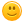 